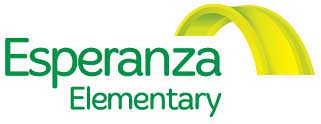 BOARD MEETING6:00 – 7:30 PM, Tuesday, March 15, 2016Esperanza School Meeting Room * 4956 W 3500 S, West Valley City, UT 84120AGENDAWELCOME & INTRODUCTIONS FINANCIAL REPORT – Roger Simpson/Red AppleACTION ITEM Review/approve minutes from February 16, 2016 board meetingReview/approve the land trust 2016-2017 planDISCUSSION/INFORMATION ITEMSExecutive Director/Principal report a. Charter Fidelity SurveyPTO report Set next board meeting dateEXECUTIVE SESSION: The board plans to convene in Executive Session to discuss the character, professional competence, or physical or mental health of individuals.ADJOURNANNOUNCEMENTS:Next parent meeting – Next board meeting – April 19, 2016 * 6:00-7:30pm, Esperanza Elementary School